``````````````````````````````````````````````````````````````````````````````````````````````````````````````````````````````````````````````````````````````````````````````````````````````````````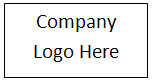 